АДМИНИСТРАЦИЯЧЕКУНДИНСКОГО СЕЛЬСКОГО ПОСЕЛЕНИЯ Хабаровского муниципального районаХабаровского краяПОСТАНОВЛЕНИЕ22.12.2020    №   87                          с. ЧекундаО внесении изменений в постановление от 27.05.2016 № 9 «Об утверждении Порядка принятия решения о признании безнадежной к взысканию задолженности по платежам в бюджет Чекундинского сельского поселения» На основании протеста прокуратуры Верхнебуреинского района Хабаровского края, администрация Чекундинского сельского поселения Верхнебуреинского муниципального района Хабаровского края ПОСТАНОВЛЯЕТ:         1. Внести изменения в постановление от 27.05.2016 № 9 «Об утверждении Порядка принятия решения о признании безнадежной к взысканию задолженности по платежам в бюджет Чекундинского сельского поселения» Часть 2 Порядка читать в новой редакции, согласно приложению 1.Часть 3 Порядка читать в новой редакции, согласно приложению 2.2. Контроль за выполнением настоящего постановления оставляю за собой.3. Настоящее постановление вступает в силу после его официального опубликования (обнародования).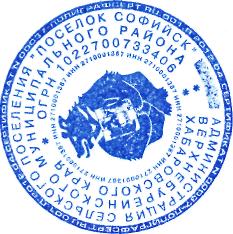 Глава поселения                                                                          А.И. ЗацемирныйПриложение 1К постановлению от 22.12.2020 № 87 «О внесении изменений в постановление от 27.05.2016 № 9 «Об утверждении Порядка принятия решения о признании безнадежной к взысканию задолженности по платежам в бюджет Чекундинского сельского поселения»»Условия признания безнадежными к взысканию недоимки и задолженности по платежам в бюджетПлатежи в бюджет, не уплаченные в установленный срок (задолженность по платежам в бюджет), признаются безнадежными к взысканию в случае:1) смерти физического лица - плательщика платежей в бюджет или объявления его умершим в порядке, установленном гражданским процессуальным законодательством Российской Федерации;2) признания банкротом индивидуального предпринимателя - плательщика платежей в бюджет в соответствии с Федеральным законом от 26.10.2002 № 127-ФЗ «О несостоятельности (банкротстве)» – в части задолженности по платежам в бюджет, не погашенной по причине недостаточности имущества должника;2.1) признания банкротом гражданина, не являющегося индивидуальным предпринимателем, в соответствии с Федеральным законом от 26.10.2002 № 127-ФЗ «О несостоятельности (банкротстве)» – в части задолженности по платежам в бюджет, не погашенной после завершения расчетов с кредиторами в соответствии с указанным Федеральным законом;3) ликвидации организации – плательщика платежей в бюджет в части задолженности по платежам в бюджет, не погашенной по причине недостаточности имущества организации и (или) невозможности ее погашения учредителями (участниками) указанной организации в пределах и порядке, которые установлены законодательством Российской Федерации;4) применения актов об амнистии или о помиловании в отношении осужденных к наказанию в виде штрафа или принятия судом решения, в соответствии с которым администратор доходов бюджета утрачивает возможность взыскания задолженности по платежам в бюджет;5) вынесения судебным приставом-исполнителем постановления об окончании исполнительного производства и о возвращении взыскателю исполнительного документа по основанию, предусмотренному пунктом 3 или 4 части 1 статьи 46 Федерального закона от 2 октября 2007 года № 229-ФЗ «Об исполнительном производстве», если с даты образования задолженности по платежам в бюджет прошло более пяти лет, в следующих случаях:размер задолженности не превышает размера требований к должнику, установленного законодательством Российской Федерации о несостоятельности (банкротстве) для возбуждения производства по делу о банкротстве;судом возвращено заявление о признании плательщика платежей в бюджет банкротом или прекращено производство по делу о банкротстве в связи с отсутствием средств, достаточных для возмещения судебных расходов на проведение процедур, применяемых в деле о банкротстве;6) исключения юридического лица по решению регистрирующего органа из единого государственного реестра юридических лиц и наличия ранее вынесенного судебным приставом-исполнителем постановления об окончании исполнительного производства в связи с возвращением взыскателю исполнительного документа по основанию, предусмотренному пунктом 3 или 4 части 1 статьи 46 Федерального закона от 2 октября 2007 года № 229-ФЗ «Об исполнительном производстве», - в части задолженности по платежам в бюджет, не погашенной по причине недостаточности имущества организации и невозможности ее погашения учредителями (участниками) указанной организации в случаях, предусмотренных законодательством Российской Федерации. В случае признания решения регистрирующего органа об исключении юридического лица из единого государственного реестра юридических лиц в соответствии с Федеральным законом от 8 августа 2001 года № 129-ФЗ «О государственной регистрации юридических лиц и индивидуальных предпринимателей» недействительным задолженность по платежам в бюджет, ранее признанная безнадежной к взысканию в соответствии с настоящим подпунктом, подлежит восстановлению в бюджетном (бухгалтерском) учете.В силу п. 2 ст. 47.2 Бюджетного кодекса Российской Федерации наряду со случаями, предусмотренными пунктом 1 данной статьи, неуплаченные административные штрафы признаются безнадежными к взысканию, если судьей, органом, должностным лицом, вынесшими постановление о назначении административного наказания, в случаях, предусмотренных Кодексом Российской Федерации об административных правонарушениях, вынесено постановление о прекращении исполнения постановления о назначении административного наказания.Приложение 2К постановлению от 22.12.2020 № 87 «О внесении изменений в постановление от 27.05.2016 № 9 «Об утверждении Порядка принятия решения о признании безнадежной к взысканию задолженности по платежам в бюджет Чекундинского сельского поселения»»3. Основание признания безнадежной к взысканию задолженности по платежам в бюджет Решение о признании безнадежной к взысканию задолженности по платежам в бюджет принимается при наличии следующих документов:а) выписка из отчетности администратора доходов бюджета об учитываемых суммах задолженности по уплате платежей в бюджеты бюджетной системы Российской Федерации;б) справка администратора доходов бюджета о принятых мерах по обеспечению взыскания задолженности по платежам в бюджеты бюджетной системы Российской Федерации;в) документы, подтверждающие случаи признания безнадежной к взысканию задолженности по платежам в бюджеты бюджетной системы Российской Федерации, в том числе:документ, свидетельствующий о смерти физического лица - плательщика платежей в бюджет или подтверждающий факт объявления его умершим;судебный акт о завершении конкурсного производства или завершении реализации имущества гражданина - плательщика платежей в бюджет, являвшегося индивидуальным предпринимателем, а также документ, содержащий сведения из Единого государственного реестра индивидуальных предпринимателей о прекращении физическим лицом - плательщиком платежей в бюджет деятельности в качестве индивидуального предпринимателя в связи с принятием судебного акта о признании его несостоятельным (банкротом);судебный акт о завершении конкурсного производства или завершении реализации имущества гражданина - плательщика платежей в бюджет;документ, содержащий сведения из Единого государственного реестра юридических лиц о прекращении деятельности в связи с ликвидацией организации - плательщика платежей в бюджет;документ, содержащий сведения из Единого государственного реестра юридических лиц об исключении юридического лица - плательщика платежей в бюджет из указанного реестра по решению регистрирующего органа;акт об амнистии или о помиловании в отношении осужденных к наказанию в виде штрафа или судебный акт, в соответствии с которым администратор доходов бюджета утрачивает возможность взыскания задолженности по платежам в бюджет;постановление судебного пристава-исполнителя об окончании исполнительного производства в связи с возвращением взыскателю исполнительного документа по основанию, предусмотренному пунктом 3 или 4 части 1 статьи 46 Федерального закона «Об исполнительном производстве»;судебный акт о возвращении заявления о признании должника несостоятельным (банкротом) или прекращении производства по делу о банкротстве в связи с отсутствием средств, достаточных для возмещения судебных расходов на проведение процедур, применяемых в деле о банкротстве;постановление о прекращении исполнения постановления о назначении административного наказания.УТВЕРЖДЕН постановлением администрации Чекундинского сельского поселения от 27.05.2016 № 9от 22.12.2020 № 87ПОРЯДОКПРИНЯТИЯ РЕШЕНИЯ О ПРИЗНАНИИ БЕЗНАДЕЖНОЙ К ВЗЫСКАНИЮ ЗАДОЛЖЕННОСТИ ПО ПЛАТЕЖАМ В БЮДЖЕТ ЧЕКУНДИНСКОГО СЕЛЬСКОГО ПОСЕЛЕНИЯ1. ОБЩИЕ ПОЛОЖЕНИЯ1.1. Настоящий Порядок разработан в целях принятия решения о признании безнадежной к взысканию задолженности по платежам в бюджет Чекундинского сельского поселения.1.2. Указанное в пункте 1.1. настоящего Порядка решение принимается постановлением  администрации Чекундинского сельского поселения.Условия признания безнадежными к взысканию недоимки и задолженности по платежам в бюджетПлатежи в бюджет, не уплаченные в установленный срок (задолженность по платежам в бюджет), признаются безнадежными к взысканию в случае:1) смерти физического лица - плательщика платежей в бюджет или объявления его умершим в порядке, установленном гражданским процессуальным законодательством Российской Федерации;2) признания банкротом индивидуального предпринимателя - плательщика платежей в бюджет в соответствии с Федеральным законом от 26.10.2002 № 127-ФЗ «О несостоятельности (банкротстве)» – в части задолженности по платежам в бюджет, не погашенной по причине недостаточности имущества должника;2.1) признания банкротом гражданина, не являющегося индивидуальным предпринимателем, в соответствии с Федеральным законом от 26.10.2002 № 127-ФЗ «О несостоятельности (банкротстве)» – в части задолженности по платежам в бюджет, не погашенной после завершения расчетов с кредиторами в соответствии с указанным Федеральным законом;3) ликвидации организации – плательщика платежей в бюджет в части задолженности по платежам в бюджет, не погашенной по причине недостаточности имущества организации и (или) невозможности ее погашения учредителями (участниками) указанной организации в пределах и порядке, которые установлены законодательством Российской Федерации;4) применения актов об амнистии или о помиловании в отношении осужденных к наказанию в виде штрафа или принятия судом решения, в соответствии с которым администратор доходов бюджета утрачивает возможность взыскания задолженности по платежам в бюджет;5) вынесения судебным приставом-исполнителем постановления об окончании исполнительного производства и о возвращении взыскателю исполнительного документа по основанию, предусмотренному пунктом 3 или 4 части 1 статьи 46 Федерального закона от 2 октября 2007 года № 229-ФЗ «Об исполнительном производстве», если с даты образования задолженности по платежам в бюджет прошло более пяти лет, в следующих случаях:размер задолженности не превышает размера требований к должнику, установленного законодательством Российской Федерации о несостоятельности (банкротстве) для возбуждения производства по делу о банкротстве;судом возвращено заявление о признании плательщика платежей в бюджет банкротом или прекращено производство по делу о банкротстве в связи с отсутствием средств, достаточных для возмещения судебных расходов на проведение процедур, применяемых в деле о банкротстве;6) исключения юридического лица по решению регистрирующего органа из единого государственного реестра юридических лиц и наличия ранее вынесенного судебным приставом-исполнителем постановления об окончании исполнительного производства в связи с возвращением взыскателю исполнительного документа по основанию, предусмотренному пунктом 3 или 4 части 1 статьи 46 Федерального закона от 2 октября 2007 года № 229-ФЗ «Об исполнительном производстве», - в части задолженности по платежам в бюджет, не погашенной по причине недостаточности имущества организации и невозможности ее погашения учредителями (участниками) указанной организации в случаях, предусмотренных законодательством Российской Федерации. В случае признания решения регистрирующего органа об исключении юридического лица из единого государственного реестра юридических лиц в соответствии с Федеральным законом от 8 августа 2001 года № 129-ФЗ «О государственной регистрации юридических лиц и индивидуальных предпринимателей» недействительным задолженность по платежам в бюджет, ранее признанная безнадежной к взысканию в соответствии с настоящим подпунктом, подлежит восстановлению в бюджетном (бухгалтерском) учете.В силу п. 2 ст. 47.2 Бюджетного кодекса Российской Федерации наряду со случаями, предусмотренными пунктом 1 данной статьи, неуплаченные административные штрафы признаются безнадежными к взысканию, если судьей, органом, должностным лицом, вынесшими постановление о назначении административного наказания, в случаях, предусмотренных Кодексом Российской Федерации об административных правонарушениях, вынесено постановление о прекращении исполнения постановления о назначении административного наказания.3. Основание признания безнадежной к взысканию задолженности по платежам в бюджет Решение о признании безнадежной к взысканию задолженности по платежам в бюджет принимается при наличии следующих документов:а) выписка из отчетности администратора доходов бюджета об учитываемых суммах задолженности по уплате платежей в бюджеты бюджетной системы Российской Федерации;б) справка администратора доходов бюджета о принятых мерах по обеспечению взыскания задолженности по платежам в бюджеты бюджетной системы Российской Федерации;в) документы, подтверждающие случаи признания безнадежной к взысканию задолженности по платежам в бюджеты бюджетной системы Российской Федерации, в том числе:документ, свидетельствующий о смерти физического лица - плательщика платежей в бюджет или подтверждающий факт объявления его умершим;судебный акт о завершении конкурсного производства или завершении реализации имущества гражданина - плательщика платежей в бюджет, являвшегося индивидуальным предпринимателем, а также документ, содержащий сведения из Единого государственного реестра индивидуальных предпринимателей о прекращении физическим лицом - плательщиком платежей в бюджет деятельности в качестве индивидуального предпринимателя в связи с принятием судебного акта о признании его несостоятельным (банкротом);судебный акт о завершении конкурсного производства или завершении реализации имущества гражданина - плательщика платежей в бюджет;документ, содержащий сведения из Единого государственного реестра юридических лиц о прекращении деятельности в связи с ликвидацией организации - плательщика платежей в бюджет;документ, содержащий сведения из Единого государственного реестра юридических лиц об исключении юридического лица - плательщика платежей в бюджет из указанного реестра по решению регистрирующего органа;акт об амнистии или о помиловании в отношении осужденных к наказанию в виде штрафа или судебный акт, в соответствии с которым администратор доходов бюджета утрачивает возможность взыскания задолженности по платежам в бюджет;постановление судебного пристава-исполнителя об окончании исполнительного производства в связи с возвращением взыскателю исполнительного документа по основанию, предусмотренному пунктом 3 или 4 части 1 статьи 46 Федерального закона «Об исполнительном производстве»;судебный акт о возвращении заявления о признании должника несостоятельным (банкротом) или прекращении производства по делу о банкротстве в связи с отсутствием средств, достаточных для возмещения судебных расходов на проведение процедур, применяемых в деле о банкротстве;постановление о прекращении исполнения постановления о назначении административного наказания.4. ПОРЯДОК ПРИНЯТИЯ РЕШЕНИЯ ПРИЗНАНИЯ БЕЗНАДЕЖНОЙ К ВЗЫСКАНИЮ ЗАДОЛЖЕННОСТИ ПО ПЛАТЕЖАМ ОТ АРЕНДНОЙ ПЛАТЫ ЗА ПОЛЬЗОВАНИЕ МУНИЦИПАЛЬНОГО ИМУЩЕСТВА. 4.1.   Решение о признании безденежной к взысканию задолженности по платежам от сдачи в аренду муниципального имущества принимается специально созданной комиссией администрации Чекундинского сельского поселения (далее – Комиссия).4.2.  В состав Комиссии входят специалисты, осуществляющие функции по администрированию доходов бюджета Чекундинского сельского поселения. 4.3. По результатам рассмотрения вопроса о признании задолженности безнадежной к взысканию, Комиссия принимает одно из следующих решений:а) признать задолженность по платежам в бюджет безнадежной к взысканию;б) отказать в признании задолженности по платежам в бюджет безнадежной к взысканию.4.4. Решение Комиссии оформляется протоколом, который в день заседания  Комиссии подписывается всеми её членами.4.5. На основании протокола Комиссии  в течение 3-х рабочих дней администрация Чекундинского сельского поселения готовит постановление о признании задолженности по платежам в бюджет безнадежной к взысканию.